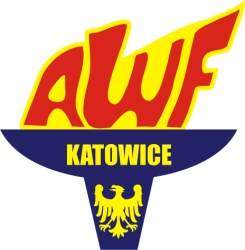 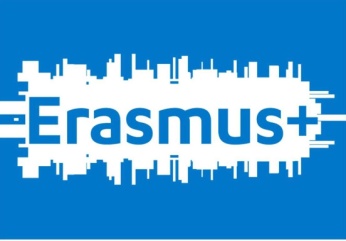 Wniosek o włączenie do programu Erasmus+Aplikacja o wyjazd na praktyki zagraniczneDokument należy wypełnić komputerowo, łącznie z aplikacją onlineWniosek o włączenie do programu Erasmus+Aplikacja o wyjazd na praktyki zagraniczneDokument należy wypełnić komputerowo, łącznie z aplikacją onlineCzęść 1 – wypełnia student/doktorantCzęść 1 – wypełnia student/doktorantCzęść 1 – wypełnia student/doktorantCzęść 1 – wypełnia student/doktorantCzęść 1 – wypełnia student/doktorantCzęść 1 – wypełnia student/doktorantCzęść 1 – wypełnia student/doktorantCzęść 1 – wypełnia student/doktorantCzęść 1 – wypełnia student/doktorantImię/ Imiona(fotografia)(fotografia)Nazwisko(fotografia)(fotografia)Telefon kontaktowy(fotografia)(fotografia)Adres e-mail(fotografia)(fotografia)Adres stałego zamieszkaniaAdres korespondencyjnyKierunek studiów / aktualny rok studiówDotychczasowy przebieg studiów – średnia ocenPoprzedni rok studiów: ………………..Poprzedni rok studiów: ………………..Poprzedni rok studiów: ………………..Poprzedni rok studiów: ………………..Poprzedni rok studiów: ………………..Poprzedni rok studiów: ………………..Ostatni semestr:…………………..Ostatni semestr:…………………..Średnią ocen wpisuje i potwierdza upoważniony pracownik Dziekanatu: ….……..……………………………………..                                                                                                                                                                         podpis i pieczęćŚrednią ocen wpisuje i potwierdza upoważniony pracownik Dziekanatu: ….……..……………………………………..                                                                                                                                                                         podpis i pieczęćŚrednią ocen wpisuje i potwierdza upoważniony pracownik Dziekanatu: ….……..……………………………………..                                                                                                                                                                         podpis i pieczęćŚrednią ocen wpisuje i potwierdza upoważniony pracownik Dziekanatu: ….……..……………………………………..                                                                                                                                                                         podpis i pieczęćŚrednią ocen wpisuje i potwierdza upoważniony pracownik Dziekanatu: ….……..……………………………………..                                                                                                                                                                         podpis i pieczęćŚrednią ocen wpisuje i potwierdza upoważniony pracownik Dziekanatu: ….……..……………………………………..                                                                                                                                                                         podpis i pieczęćŚrednią ocen wpisuje i potwierdza upoważniony pracownik Dziekanatu: ….……..……………………………………..                                                                                                                                                                         podpis i pieczęćŚrednią ocen wpisuje i potwierdza upoważniony pracownik Dziekanatu: ….……..……………………………………..                                                                                                                                                                         podpis i pieczęćŚrednią ocen wpisuje i potwierdza upoważniony pracownik Dziekanatu: ….……..……………………………………..                                                                                                                                                                         podpis i pieczęćZnajomość języków obcych (deklaracja wnioskującego)Znajomość języków obcych (deklaracja wnioskującego)Znajomość języków obcych (deklaracja wnioskującego)Znajomość języków obcych (deklaracja wnioskującego)Znajomość języków obcych (deklaracja wnioskującego)Znajomość języków obcych (deklaracja wnioskującego)Znajomość języków obcych (deklaracja wnioskującego)Znajomość języków obcych (deklaracja wnioskującego)Znajomość języków obcych (deklaracja wnioskującego)JĘZYK OBCYPOZIOMPOZIOMPOZIOMPOZIOMPOZIOMPOZIOMPOZIOMCERTYFIKAT(tak/nie)JĘZYK OBCYC2C1B2B1A2A1A1AngielskiNiemieckiFrancuskiWłoskiHiszpańskiInne:Miejsce odbywania praktyki (nazwa organizacji, instytucji, uczelni lub przedsiębiorstwa)Kraj odbywania praktykiTermin odbywania praktyki(w przypadku braku jednoznacznego terminu, proszę podać przybliżone/planowane daty wyjazdu)Dotychczasowy udział w programie Erasmus (rodzaj wyjazdu, termin)Prosimy krótko uzasadnić, dlaczego Pani/Pan chciałaby/chciałby odbyć praktyki za granicą? ........................................................................................................................................................................................................................................................................................................................................………………………………………………………………………………………………………….…………………………………………………………………………………………………………...………………………………..............................................................................................................................................................................................................................................................................................…………............................................................................................................Prosimy krótko uzasadnić, dlaczego Pani/Pan chciałaby/chciałby odbyć praktyki za granicą? ........................................................................................................................................................................................................................................................................................................................................………………………………………………………………………………………………………….…………………………………………………………………………………………………………...………………………………..............................................................................................................................................................................................................................................................................................…………............................................................................................................Czy jest Pani/Pan opiekunem studenta zagranicznego? Kogo?Oświadczam, że wyrażam zgodę na przetwarzanie moich danych osobowych 
przez Akademię Wychowania Fizycznego im. Jerzego Kukuczki dla potrzeb 
niezbędnych dla realizacji procesu rekrutacji do programu Erasmus+ oraz realizacji wyjazdów, zgodnie z art. 13 ust. 1 i 2 Rozporządzenia Parlamentu Europejskiego i Rady (UE) 2016/679 z dnia 27 kwietnia 2016 r. w sprawie ochrony osób fizycznych w związku z przetwarzaniem danych osobowych i w sprawie swobodnego przepływu takich danych oraz uchylenia dyrektywy 95/46/WE. 									………………………………….. 									    	(podpis, data)Oświadczam, że wyrażam zgodę na przetwarzanie moich danych osobowych 
przez Akademię Wychowania Fizycznego im. Jerzego Kukuczki dla potrzeb 
niezbędnych dla realizacji procesu rekrutacji do programu Erasmus+ oraz realizacji wyjazdów, zgodnie z art. 13 ust. 1 i 2 Rozporządzenia Parlamentu Europejskiego i Rady (UE) 2016/679 z dnia 27 kwietnia 2016 r. w sprawie ochrony osób fizycznych w związku z przetwarzaniem danych osobowych i w sprawie swobodnego przepływu takich danych oraz uchylenia dyrektywy 95/46/WE. 									………………………………….. 									    	(podpis, data)Opinia Koordynatora Wydziałowego Erasmus+Pozytywna □                      Negatywna □Uwagi…………………………………………………………………………………………………………..………………..(podpis i data)Opinia Koordynatora Wydziałowego Erasmus+Pozytywna □                      Negatywna □Uwagi…………………………………………………………………………………………………………..………………..(podpis i data)Doktoranci - opinia Kierownika studiów doktoranckich/Szkoły doktorskiejPozytywna □                      Negatywna □Uwagi…………………………………………………………………………………………………………..………………..(podpis i data)Doktoranci - opinia Kierownika studiów doktoranckich/Szkoły doktorskiejPozytywna □                      Negatywna □Uwagi…………………………………………………………………………………………………………..………………..(podpis i data)Opinia Uczelnianego Koordynatora Programu Erasmus+Pozytywna □                      Negatywna □Uwagi…………………………………………………………………………………………………………..………………..(podpis i data)Opinia Uczelnianego Koordynatora Programu Erasmus+Pozytywna □                      Negatywna □Uwagi…………………………………………………………………………………………………………..………………..(podpis i data)Akceptacja Prorektora ds. Dydaktyki i StudentówPozytywna □                      Negatywna □Uwagi…………………………………………………………………………………………………………..………………..(podpis i data)Akceptacja Prorektora ds. Dydaktyki i StudentówPozytywna □                      Negatywna □Uwagi…………………………………………………………………………………………………………..………………..(podpis i data)